Publicado en Sevilla el 31/12/2018 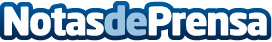 CEA ha puesto en marcha el proyecto +Autónom@s relacionado con la Transmisión de Empresas en AndalucíaEl Proyecto +Autónom@s comprende todas las actuaciones y servicios que desarrolla la Confederación de Empresarios de Andalucía (CEA) para la defensa, promoción y consolidación de los autónom@s de AndalucíaDatos de contacto:Confederación de Empresarios de Andalucía (CEA)95 448 89 00Nota de prensa publicada en: https://www.notasdeprensa.es/cea-ha-puesto-en-marcha-el-proyecto-autonom-s Categorias: Andalucia Emprendedores Recursos humanos http://www.notasdeprensa.es